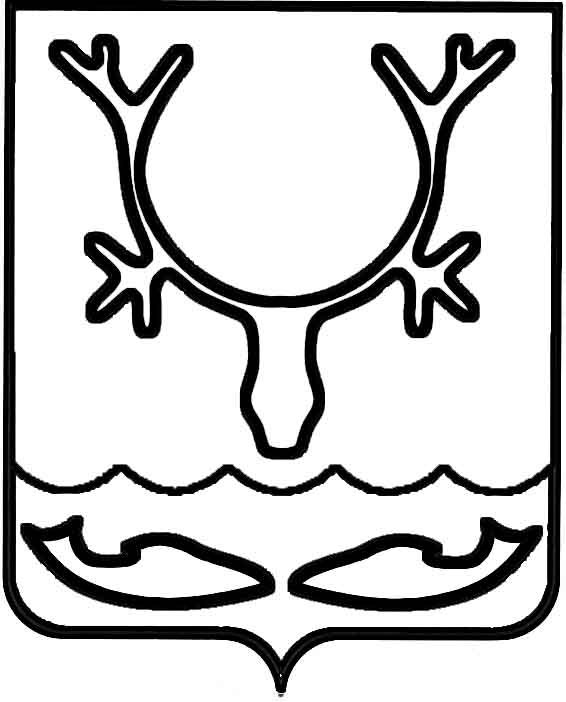 Администрация МО "Городской округ "Город Нарьян-Мар"ПОСТАНОВЛЕНИЕот “____” __________________ № ____________		г. Нарьян-МарВ соответствии с частью 4 статьи 19 Федерального закона от 05.04.2013                      № 44-ФЗ "О контрактной системе в сфере закупок товаров, работ, услуг                                  для обеспечения государственных и муниципальных нужд", постановлением Правительства РФ от 02.09.2015 № 926 "Об утверждении Общих правил определения требований к закупаемым заказчиками отдельным видам товаров, работ, услуг (в том числе предельных цен товаров, работ, услуг)", в целях обоснования объекта и (или) объектов закупки, включаемых в план закупок на очередной финансовый период, Администрация муниципального образования "Городской округ "Город Нарьян-Мар"П О С Т А Н О В Л Я Е Т:1.	Утвердить Правила определения требований к закупаемым главными распорядителями средств бюджета МО "Городской округ "Город Нарьян-Мар"                        и подведомственными им казенными и бюджетными учреждениями отдельным видам товаров, работ, услуг (в том числе предельных цен товаров, работ, услуг) (Приложение).2.	Настоящее постановление вступает в силу с момента подписания и подлежит официальному опубликованию.Правилаопределения требований к закупаемым главными распорядителями средств бюджета МО "Городской округ "Город Нарьян-Мар" и подведомственными им казенными и бюджетными учреждениями отдельным видам товаров, работ, услуг (в том числе предельных цен товаров, работ, услуг)1.	Настоящие Правила устанавливают порядок определения требований                      к закупаемым главными распорядителями средств бюджета МО "Городской округ "Город Нарьян-Мар" с правами юридического лица и подведомственными им казенными и бюджетными учреждениями (далее – главный распорядитель, подведомственные учреждения) отдельным видам товаров, работ, услуг (в том числе предельных цен товаров, работ, услуг).2.	Главный распорядитель и подведомственные ему учреждения утверждают определенные в соответствии с настоящими Правилами требования к закупаемым ими отдельным видам товаров, работ, услуг, включающие перечень отдельных видов товаров, работ, услуг, их потребительские свойства (в том числе качество) и иные характеристики (в том числе предельные цены товаров, работ, услуг) (далее – ведомственный перечень).3.	Ведомственный перечень составляется по форме согласно Приложению 1                  к настоящим Правилам на основании обязательного перечня отдельных видов товаров, работ, услуг, в отношении которых определяются требования к их потребительским свойствам (в том числе качеству) и иным характеристикам (в том числе предельные цены товаров, работ, услуг), установленного Приложением 2 (далее – обязательный перечень).В отношении отдельных видов товаров, работ, услуг, включенных в обязательный перечень, в ведомственном перечне определяются их потребительские свойства (в том числе качество) и иные характеристики (в том числе предельные цены указанных товаров, работ, услуг), если указанные свойства и характеристики не определены                        в обязательном перечне.Главный распорядитель в ведомственном перечне определяет значения характеристик (свойств) отдельных видов товаров, работ, услуг (в том числе предельные цены товаров, работ, услуг), включенных в обязательный перечень, в случае, если                       в обязательном перечне не определены значения таких характеристик (свойств) (в том числе предельные цены товаров, работ, услуг).4.	Ведомственный перечень формируется с учетом:1)	положений технических регламентов, стандартов и иных положений, предусмотренных законодательством Российской Федерации, в том числе законодательством Российской Федерации об энергосбережении и о повышении энергетической эффективности и законодательством Российской Федерации в области охраны окружающей среды;2)	положений статьи 8 и 33 Федерального закона от 05.04.2013 № 44-ФЗ                       "О контрактной системе в сфере закупок товаров, работ, услуг для обеспечения государственных и муниципальных нужд".5.	Ведомственный перечень должен позволять обеспечить муниципальные нужды, но не приводить к закупкам товаров, работ, услуг, которые имеют избыточные потребительские свойства (функциональные, эргономические, эстетические, технологические, экологические, свойства надежности и безопасности, значения которых не обусловлены их пригодностью для эксплуатации и потребления в целях оказания муниципальных услуг (выполнения работ) и реализации муниципальных функций или являются предметами роскоши в соответствии с законодательством Российской Федерации.6.	Отдельные виды товаров, работ, услуг, не включенные в обязательный перечень, подлежат включению в ведомственный перечень при условии, если средняя арифметическая сумма значений следующих критериев превышает 20 процентов:1)	доля оплаты по отдельному виду товаров, работ, услуг для обеспечения муниципальных нужд за отчетный финансовый год (в соответствии с графиками платежей) по контрактам, информация о которых включена в реестр контрактов, заключенных главными распорядителями и подведомственными им учреждениями                   в общем объеме оплаты по контрактам, включенным в указанные реестры (по графикам платежей), заключенным главными распорядителями и подведомственными им учреждениями;2)	доля контрактов главного распорядителя, подведомственных ему учреждений на приобретение отдельных видов товаров, работ, услуг, заключенных в отчетном финансовом году, в общем количестве контрактов соответствующего главного распорядителя, подведомственного ему учреждения на приобретение товаров, работ, услуг, заключенных в отчетном финансовом году.7.	Главный распорядитель при включении в ведомственный перечень отдельных видов товаров, работ, услуг, не установленных в обязательном перечне, применяет критерии, установленные пунктом 6 настоящих Правил, исходя из определения их значений в процентном отношении к объему осуществляемых главным распорядителем и подведомственными ему учреждениями закупок.8.	В целях формирования ведомственного перечня главный распорядитель вправе определять дополнительные критерии отбора отдельных видов товаров, работ, услуг и порядок их применения, не приводящие к сокращению значения критериев, установленных пунктом 6 настоящих Правил.9.	Главный распорядитель при формировании ведомственного перечня вправе включить в него дополнительно:1)	отдельные виды товаров, работ, услуг, не установленные в обязательном перечне и не соответствующие критериям, указанным в пункте 6 настоящих Правил;2)	характеристики (свойства) товаров, работ, услуг, не включенные                                   в обязательный перечень и не приводящие к необоснованным ограничениям количества участников закупки;3)	значения количественных и (или) качественных показателей характеристик (свойств) товаров, работ, услуг, которые отличаются от значений, предусмотренных обязательным перечнем, и обоснование которых содержится в соответствующей графе Приложения 1 к настоящим Правилам, в том числе с учетом функционального назначения товара, под которым для целей настоящих Правил понимается цель и условия использования (применения) товара, позволяющие товару выполнять свое основное назначение, вспомогательные функции или определяющие универсальность применения товара (выполнение соответствующих функций, работ, оказание соответствующих услуг, территориальные, климатические факторы и другое).10.	Значения потребительских свойств и иных характеристик (в том числе предельные цены) отдельных видов товаров, работ, услуг, включенных в ведомственный перечень, устанавливаются:1)	с учетом категорий и (или) групп должностей работников главного распорядителя и подведомственных ему учреждений, если затраты на их приобретение              в соответствии с Правилами определения нормативных затрат на обеспечение функций главных распорядителей средств городского бюджета (включая подведомственные им казенные и бюджетные учреждения), установленными Администрацией МО "Городской округ "Город Нарьян-Мар" (далее – Правила определения нормативных затрат), определяются с учетом категорий и (или) групп должностей работников;2)	с учетом категорий и (или) групп должностей работников, если затраты на их приобретение в соответствии с Правилами определения нормативных затрат не определяются с учетом категорий и (или) групп должностей работников, - в случае принятия соответствующего решения главным распорядителем.11.	Дополнительно включаемые в ведомственный перечень отдельные виды товаров, работ, услуг должны отличаться от указанных в обязательном перечне отдельных видов товаров, работ, услуг кодом товара, работы, услуги в соответствии                с Общероссийским классификатором продукции по видам экономической деятельности.12.	Предельные цены товаров, работ, услуг устанавливаются главным распорядителем в случае, если Правилами определения нормативных затрат установлены нормативы цены на соответствующие товары, работы, услуги.13.	Цена единицы планируемых к закупке товаров, работ, услуг не может быть выше предельной цены товаров, работ, услуг, установленной в ведомственном перечне.(форма)ПЕРЕЧЕНЬотдельных видов товаров, работ, услуг, их потребительскиесвойства (в том числе качество) и иные характеристики(в том числе предельные цены товаров, работ, услуг) к ним--------------------------------<*> Указывается в случае установления характеристик, отличающихся от значений, содержащихся в обязательном перечне отдельных видов товаров, работ, услуг, в отношении которых определяются требования к их потребительским свойствам (в том числе качеству) и иным характеристикам (в том числе предельные цены товаров, работ, услуг).(форма)Обязательный переченьотдельных видов товаров, работ, услуг, в отношении которыхопределяются требования к потребительским свойствам(в том числе к качеству) и иным характеристикам(в том числе предельные цены товаров, работ, услуг)2904.2016505Об утверждении Правил определения требований к закупаемым главными распорядителями средств бюджета МО "Городской округ "Город Нарьян-Мар" и подведомственными им казенными и бюджетными учреждениями отдельным видам товаров, работ, услуг (в том числе предельных цен товаров, работ, услуг)Глава МО "Городской округ "Город Нарьян-Мар" Т.В.ФедороваПриложениек постановлению Администрации МО "Городской округ "Город Нарьян-Мар"от 29.04.2016 № 505 Приложение 1к Правилам определения требований к закупаемым главными распорядителями средств бюджета МО "Городской округ "Город Нарьян-Мар" и подведомственными им казенными и бюджетными учреждениями отдельным видам товаров, работ, услуг (в том числе предельных цен товаров, работ, услуг)№ п/пКод по ОКПДНаименование отдельного вида товаров, работ, услугЕдиница измеренияЕдиница измеренияТребования к потребительским свойствам (в том числе качеству) и иным характеристикам, установленные Администрацией МО "Городской округ "Город Нарьян-Мар"Требования к потребительским свойствам (в том числе качеству) и иным характеристикам, установленные Администрацией МО "Городской округ "Город Нарьян-Мар"Требования к потребительским свойствам (в том числе качеству) и иным характеристикам, утвержденные главными распорядителямиТребования к потребительским свойствам (в том числе качеству) и иным характеристикам, утвержденные главными распорядителямиТребования к потребительским свойствам (в том числе качеству) и иным характеристикам, утвержденные главными распорядителямиТребования к потребительским свойствам (в том числе качеству) и иным характеристикам, утвержденные главными распорядителямиТребования к потребительским свойствам (в том числе качеству) и иным характеристикам, утвержденные главными распорядителями№ п/пКод по ОКПДНаименование отдельного вида товаров, работ, услугкод по ОКЕИнаименованиехарактеристиказначение характеристикихарактерис тиказначение характеристикиобоснование отклонения значения характеристики от утвержденной Администрацией МО "Городской округ "Город Нарьян-Мар"обоснование отклонения значения характеристики от утвержденной Администрацией МО "Городской округ "Город Нарьян-Мар"функцио нальное назначение <*>Отдельные виды товаров, работ, услуг, включенные в перечень отдельных видов товаров, работ, услуг, предусмотренный Приложением 2 к Правилам определения требований к закупаемым главными распорядителями средств городского бюджета, подведомственными им казенными и бюджетными учреждениями отдельным видам товаров, работ, услуг (в том числе предельных цен товаров, работ, услуг), утвержденным постановлением Администрации МО "Городской округ "Город Нарьян-Мар" от 29.04.2016 № 505Отдельные виды товаров, работ, услуг, включенные в перечень отдельных видов товаров, работ, услуг, предусмотренный Приложением 2 к Правилам определения требований к закупаемым главными распорядителями средств городского бюджета, подведомственными им казенными и бюджетными учреждениями отдельным видам товаров, работ, услуг (в том числе предельных цен товаров, работ, услуг), утвержденным постановлением Администрации МО "Городской округ "Город Нарьян-Мар" от 29.04.2016 № 505Отдельные виды товаров, работ, услуг, включенные в перечень отдельных видов товаров, работ, услуг, предусмотренный Приложением 2 к Правилам определения требований к закупаемым главными распорядителями средств городского бюджета, подведомственными им казенными и бюджетными учреждениями отдельным видам товаров, работ, услуг (в том числе предельных цен товаров, работ, услуг), утвержденным постановлением Администрации МО "Городской округ "Город Нарьян-Мар" от 29.04.2016 № 505Отдельные виды товаров, работ, услуг, включенные в перечень отдельных видов товаров, работ, услуг, предусмотренный Приложением 2 к Правилам определения требований к закупаемым главными распорядителями средств городского бюджета, подведомственными им казенными и бюджетными учреждениями отдельным видам товаров, работ, услуг (в том числе предельных цен товаров, работ, услуг), утвержденным постановлением Администрации МО "Городской округ "Город Нарьян-Мар" от 29.04.2016 № 505Отдельные виды товаров, работ, услуг, включенные в перечень отдельных видов товаров, работ, услуг, предусмотренный Приложением 2 к Правилам определения требований к закупаемым главными распорядителями средств городского бюджета, подведомственными им казенными и бюджетными учреждениями отдельным видам товаров, работ, услуг (в том числе предельных цен товаров, работ, услуг), утвержденным постановлением Администрации МО "Городской округ "Город Нарьян-Мар" от 29.04.2016 № 505Отдельные виды товаров, работ, услуг, включенные в перечень отдельных видов товаров, работ, услуг, предусмотренный Приложением 2 к Правилам определения требований к закупаемым главными распорядителями средств городского бюджета, подведомственными им казенными и бюджетными учреждениями отдельным видам товаров, работ, услуг (в том числе предельных цен товаров, работ, услуг), утвержденным постановлением Администрации МО "Городской округ "Город Нарьян-Мар" от 29.04.2016 № 505Отдельные виды товаров, работ, услуг, включенные в перечень отдельных видов товаров, работ, услуг, предусмотренный Приложением 2 к Правилам определения требований к закупаемым главными распорядителями средств городского бюджета, подведомственными им казенными и бюджетными учреждениями отдельным видам товаров, работ, услуг (в том числе предельных цен товаров, работ, услуг), утвержденным постановлением Администрации МО "Городской округ "Город Нарьян-Мар" от 29.04.2016 № 505Отдельные виды товаров, работ, услуг, включенные в перечень отдельных видов товаров, работ, услуг, предусмотренный Приложением 2 к Правилам определения требований к закупаемым главными распорядителями средств городского бюджета, подведомственными им казенными и бюджетными учреждениями отдельным видам товаров, работ, услуг (в том числе предельных цен товаров, работ, услуг), утвержденным постановлением Администрации МО "Городской округ "Город Нарьян-Мар" от 29.04.2016 № 505Отдельные виды товаров, работ, услуг, включенные в перечень отдельных видов товаров, работ, услуг, предусмотренный Приложением 2 к Правилам определения требований к закупаемым главными распорядителями средств городского бюджета, подведомственными им казенными и бюджетными учреждениями отдельным видам товаров, работ, услуг (в том числе предельных цен товаров, работ, услуг), утвержденным постановлением Администрации МО "Городской округ "Город Нарьян-Мар" от 29.04.2016 № 505Отдельные виды товаров, работ, услуг, включенные в перечень отдельных видов товаров, работ, услуг, предусмотренный Приложением 2 к Правилам определения требований к закупаемым главными распорядителями средств городского бюджета, подведомственными им казенными и бюджетными учреждениями отдельным видам товаров, работ, услуг (в том числе предельных цен товаров, работ, услуг), утвержденным постановлением Администрации МО "Городской округ "Город Нарьян-Мар" от 29.04.2016 № 505Отдельные виды товаров, работ, услуг, включенные в перечень отдельных видов товаров, работ, услуг, предусмотренный Приложением 2 к Правилам определения требований к закупаемым главными распорядителями средств городского бюджета, подведомственными им казенными и бюджетными учреждениями отдельным видам товаров, работ, услуг (в том числе предельных цен товаров, работ, услуг), утвержденным постановлением Администрации МО "Городской округ "Город Нарьян-Мар" от 29.04.2016 № 505Отдельные виды товаров, работ, услуг, включенные в перечень отдельных видов товаров, работ, услуг, предусмотренный Приложением 2 к Правилам определения требований к закупаемым главными распорядителями средств городского бюджета, подведомственными им казенными и бюджетными учреждениями отдельным видам товаров, работ, услуг (в том числе предельных цен товаров, работ, услуг), утвержденным постановлением Администрации МО "Городской округ "Город Нарьян-Мар" от 29.04.2016 № 5051.Дополнительный перечень отдельных видов товаров, работ, услуг, определенный главным распорядителемДополнительный перечень отдельных видов товаров, работ, услуг, определенный главным распорядителемДополнительный перечень отдельных видов товаров, работ, услуг, определенный главным распорядителемДополнительный перечень отдельных видов товаров, работ, услуг, определенный главным распорядителемДополнительный перечень отдельных видов товаров, работ, услуг, определенный главным распорядителемДополнительный перечень отдельных видов товаров, работ, услуг, определенный главным распорядителемДополнительный перечень отдельных видов товаров, работ, услуг, определенный главным распорядителемДополнительный перечень отдельных видов товаров, работ, услуг, определенный главным распорядителемДополнительный перечень отдельных видов товаров, работ, услуг, определенный главным распорядителемДополнительный перечень отдельных видов товаров, работ, услуг, определенный главным распорядителемДополнительный перечень отдельных видов товаров, работ, услуг, определенный главным распорядителемДополнительный перечень отдельных видов товаров, работ, услуг, определенный главным распорядителем1.xxxxxxxxxxxxxxxПриложение 2к Правилам определения требований к закупаемым главными распорядителями средств бюджета МО "Городской округ "Город Нарьян-Мар" и подведомственными им казенными и бюджетными учреждениями отдельным видам товаров, работ, услуг (в том числе предельных цен товаров, работ, услуг)№ п/пКод по ОКПДНаименование отдельного вида товаров, работ, услугТребования к потребительским свойствам (в том числе качеству) и иным характеристикам (в том числе предельные цены) отдельных видов товаров, работ, услугТребования к потребительским свойствам (в том числе качеству) и иным характеристикам (в том числе предельные цены) отдельных видов товаров, работ, услугТребования к потребительским свойствам (в том числе качеству) и иным характеристикам (в том числе предельные цены) отдельных видов товаров, работ, услугТребования к потребительским свойствам (в том числе качеству) и иным характеристикам (в том числе предельные цены) отдельных видов товаров, работ, услугТребования к потребительским свойствам (в том числе качеству) и иным характеристикам (в том числе предельные цены) отдельных видов товаров, работ, услугТребования к потребительским свойствам (в том числе качеству) и иным характеристикам (в том числе предельные цены) отдельных видов товаров, работ, услугТребования к потребительским свойствам (в том числе качеству) и иным характеристикам (в том числе предельные цены) отдельных видов товаров, работ, услугТребования к потребительским свойствам (в том числе качеству) и иным характеристикам (в том числе предельные цены) отдельных видов товаров, работ, услугТребования к потребительским свойствам (в том числе качеству) и иным характеристикам (в том числе предельные цены) отдельных видов товаров, работ, услуг№ п/пКод по ОКПДНаименование отдельного вида товаров, работ, услугхарактеристикаединица измеренияединица измерениязначение характеристикизначение характеристикизначение характеристикизначение характеристикизначение характеристикизначение характеристики№ п/пКод по ОКПДНаименование отдельного вида товаров, работ, услугхарактеристикакод по ОКЕИнаименованиеглавный распорядительглавный распорядительглавный распорядительглавный распорядительподведомственное учреждениеподведомственное учреждение№ п/пКод по ОКПДНаименование отдельного вида товаров, работ, услугхарактеристикакод по ОКЕИнаименованиеруководи тель (или его заместитель)должности категории "помощники (советни ки)"должности категории "специалисты"должно сти категории "обеспечивающие специалисты"должно сти категории "руково дители"иные должности1234567891011121.30.02.12Машины вычислительные электронные цифровые портативные массой не более 10 кг для автоматической обработки данных ("лэптопы", "ноутбуки", "сабноутбуки"). Пояснения по требуемой продукции: ноутбуки, планшетные компьютерыразмер и тип экрана, вес, тип процессора, частота процессора, размер оперативной памяти, объем накопителя, тип жесткого диска, оптический привод, наличие модулей Wi-Fi, Bluetooth, поддержки 3G (UMTS), тип видеоадаптера, время работы, операционная система, предустановленное программное обеспечение, предельная цена2.30.02.15Машины вычислительные электронные цифровые прочие, содержащие или не содержащие в одном корпусе одно или два из следующих устройств для автоматической обработки данных: запоминающие устройства, устройства ввода, устройства вывода.Пояснения по требуемой продукции:компьютеры персональные настольные, рабочие станции выводатип (моноблок/системный блок и монитор), размер экрана/монитора, тип процессора, частота процессора, размер оперативной памяти, объем накопителя, тип жесткого диска, оптический привод, тип видеоадаптера, операционная система, предустановленное программное обеспечение, предельная цена3.30.02.16Устройства ввода/вывода данных, содержащие или не содержащие в одном корпусе запоминающие устройства.Пояснения по требуемой продукции: принтеры, сканеры, многофункциональные устройстваметод печати (струйный/лазерный - для принтера/многофункционального устройства), разрешение сканирования (для сканера/многофункционального устройства), цветность (цветной/черно-белый), максимальный формат, скорость печати/сканирования, наличие дополнительных модулей и интерфейсов (сетевой интерфейс, устройства чтения карт памяти и т.д.)4.32.20.11Аппаратура передающая для радиосвязи, радиовещания и телевидения.Пояснения по требуемой продукции: телефоны мобильныетип устройства (телефон/смартфон), поддерживаемые стандарты, операционная система, время работы, метод управления (сенсорный/кнопочный), количество SIM-карт, наличие модулей и интерфейсов (Wi-Fi, Bluetooth, USB, GPS), стоимость годового владения оборудованием (включая договоры технической поддержки, обслуживания, сервисные договоры) из расчета на одного абонента (одну единицу трафика) в течение всего срока службы, предельная цена383рубльне более15 000,00не более 10 000,00не более 10 000,005.34.10.22Автомобили легковыемощность двигателя, комплектация, предельная цена251лошадиная силане более 2005.34.10.22Автомобили легковыемощность двигателя, комплектация, предельная цена383рубльне более2 500 000не более 2 500 0006.34.10.30Средства автотранспортные для перевозки 10 человек и болеемощность двигателя, комплектация7.34.10.41Средства автотранспортные грузовыемощность двигателя, комплектация8.36.11.11Мебель для сидения с металлическим каркасомматериал (металл), обивочные материалыпредельное значение - кожа натуральная; возможные значения: искусственная кожа, ткань, нетканые материалыпредельное значение - искусственная кожа; возможные значения: ткань, нетканые материалыпредельное значение - искусственная кожа; возможные значения: ткань, нетканые материалыпредельное значение - ткань; возможные значения: нетканые материалыпедельное значение - кожа натуральная; возможные значения: искусственная кожа, ткань, нетканые материалыпредельное значение - ткань; возможные значения: нетканые материалы9.36.11.12Мебель для сидения с деревянным каркасомматериал (вид древесины)предельное значение - массив древесины "ценных" пород (твердолиственных и тропических); возможные значения: древесина хвойных и мягколиственных пород: береза, лиственница, сосна, ельвозможное значение - древесина хвойных и мягколиственных пород: береза, лиственница, сосна, ельвозможное значение - древесина хвойных и мягколиственных пород: береза, лиственница, сосна, ельвозможное значение – древесина хвойных и мягколиственных пород: береза, лиственница, сосна, ельвозможное значение – древесина хвойных и мягколиственных пород: береза, лиственница, сосна, ельвозможное значение – древесина хвойных и мягколиственных пород: береза, лиственница, сосна, ельобивочные материалыпредельное значение - кожа натуральная; возможные значения: искусственная кожа, ткань, нетканые материалыпредельное значение - искусственная кожа; возможные значения: ткань, нетканые материалыпредельное значение - искусственная кожа; возможные значения; ткань, нетканые материалыпредельное значение - ткань; возможное значение: нетканые материалыпредельное значение - кожа натуральная; возможные значения: искусственная кожа, ткань, нетканые материалыпредельное значение - ткань; возможное значение - нетканые материалы10.36.12.11Мебель металлическая для административных помещенийматериал (металл)11.36.12.12Мебель деревянная для административных помещенийматериал (вид древесины)предельное значение - массив древесины "ценных" пород (твердолиственных и тропических); возможные значения: древесина хвойных и мягколиственных породвозможные значения - древесина хвойных и мягколиственных породпредельное значение - древесина хвойных и мягколиственных пород; возможные значения: ЛДСПпредельное значение – древесина хвойных и мягколиственных пород; возможные значения - ЛДСПвозможные значения – древесина хвойных и мягколиственных породпредельное значение – древесина хвойных и мягколиственных пород; возможные значения - ЛДСП